ANNOUNCEMENTSVISITORS: Please introduce yourself to Pastor Juhee. We are glad you were able to join us today!WORSHIP SERVICES – view on our Facebook page and on YouTube!HAVEN YOUTH BASKETBALL – New Season has started! Wed. 8 to 14 year olds – 5:30-7pm, 15 to 17 year olds – 7-9pm.VISITATION – Pastor Juhee is doing visitation. If you would like a visit, let her know. Call Pastor Juhee at 404-697-7496.* * * * * * * * * * * * * * * * * * * * * * * * * * * * * * * * * * * * * * * * * * * * * *Coffee hour SUSPENDED until further notice!* * * * * * * * * * * * * * * * * * * * * * * * * * * * * * * * * * * * * * * * * * * * * * BirthdaysLemuel Fuller – 1/24	 	Samuel Bohlen – 1/25Weekly PRAYER REQUESTS Winkie Chrystie    	    Jean James    		Steve & Debbie BentzGeorge Glover		    Bob Mason  		John GouldRev. Althea JacksonCELEBRATIONS AND CONCERNS: Call the church office or talk to Pastor Juhee and tell us your Celebrations and Concerns. We will share them with the church family so that we can STAY CONNECTED!!If you have an emergency or an immediate need, call the office at 401-438-4911 or Pastor Juhee at 404-697-7496. We are here to help! 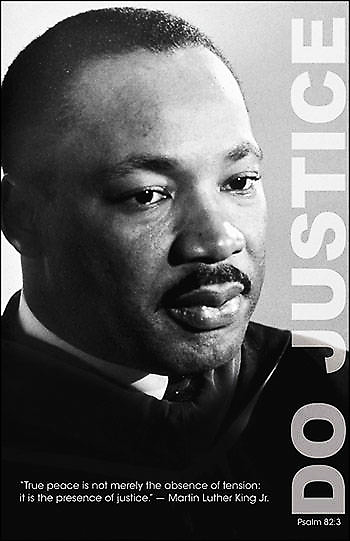 Haven United Methodist ChurchPastor ~ Juhee Lee200 Taunton Avenue, East Providence, RI 02914Phone: 401-438-4911/ Fax : 401-434-0289www.havenumchurch.com ~ havenumchurch@yahoo.comPastor’s Office Hours: Mon, Tues & Sat - 10am–12pm and by appointmentChurch Office Hours: Mon - Wed 9:30am-4:30pm, Thu. 9:30am-2:30pmMorning Worship       9:30am       January 17, 2021Second Sunday after EpiphanyPRELUDE                                  “A Morning Canticle”                                        Martin             GREETING						   Pastor Juhee Lee*MISSION STATEMENT: We are a haven for those who would seek to know God better while spreading the love of Jesus Christ.*CALL TO WORSHIP 			             		             Ministry MattersL: People of God, who do you come to worship?P: We come to worship the one true God.L: How will you worship?P: Not with words alone, but by living lives of justice and love.L: Come, you who belong to God. Come, you who are foolish in the eyes of      the world.P: Come and abide in God’s tent and in God’s heart, now and forever.*INVOCATION  (in unison)                                                                                      Ministry MattersLoving God, we come this morning seeking to abide in your presence. Open our minds to your spirit of wisdom, that we may know how to  live as your people. Open our hearts to your spirit of truth, that we may love all your people with a love that speaks of justice, kindness, and radical grace. May this time of worship be authentic and pleasing to you. Amen.*RESPONSE HYMN          “Majesty, Worship His Majesty”                      UMH 176ANNOUNCEMENTS / CELEBRATIONS AND CONCERNSHYMN			          “Alleluia”	   	   		     UMH 186PASTORAL PRAYER/THE LORD’S PRAYER	                   Pastor Juhee LeeCHORAL RESPONSE TO PRAYER 	                      Hear Our Prayer, O Lord	Hear our prayer, O Lord, hear our prayer, O Lord;Incline Thine ear to us, and grant us Thy peace. Amen.VIRTUAL PASSING OF THE PEACE	L: The Peace of Christ be with you.	P: And also with you.	L: Let us radiate our light of love and peace toward each other. HYMN	                             “This Little Light of Mine”  1x		                    A TIME FOR ALL GOD’S CHILDREN 	                                 Pastor Juhee LeeWORSHIP IN GIVING  “They’ll Know We Are Christians by Our Love” v. 1 & 2                         Peter Scholtes            	  	     Beverly Rathbun, organ     *DOXOLOGY			                         			Praise God, from whom all blessings flow; praise him, all creatures	Here below; praise him above, ye heavenly host; praise Father,	Son, and Holy Ghost. Amen.OFFERTORY PRAYER	     				    Pastor Juhee LeeSCRIPTURE					                    Old Testament: 	Micah 6:1-8	L: This is the Word of God for the people of God. P: Thanks be to God!	 	 SERMON            “Martin Luther King Jr. Celebration”         Clarence Tucker*CLOSING HYMN      “For the Healing of the Nations” v. 1, 2, 4            UMH 428*BENEDICTION						    Clarence TuckerThose who live lives pleasing to God shall not be moved. Go now to embrace the kingdom values – values of love, justice, and truth.  Go now with God’s blessing, to live those values through the power of our challenging, faithful, loving, empowering God. Amen.	* Those that are able, please stand.   